Name of resourceLocation Location Description and  Web link Description and  Web link Tandem CarersL 1, 37 Mollison St Abbotsford 30671800 314 325L 1, 37 Mollison St Abbotsford 30671800 314 325Tandem is the trusted voice of family and friends in mental health in Victoria. They are the Victorian peak body representing organisations and individuals advocating for family and friends of people living with mental illness. https://www.tandemcarers.org.au/Tandem is the trusted voice of family and friends in mental health in Victoria. They are the Victorian peak body representing organisations and individuals advocating for family and friends of people living with mental illness. https://www.tandemcarers.org.au/Understanding Mental Illness and Recoverycarer supports information night. Ringwood.   RSVP Essential 0466 943 414Ringwood.   RSVP Essential 0466 943 414Monthly information evening, Eastern Health Carer Consultant, for family, friends and anyone who wants to be part of the recovery journey. Covers Eastern Health, contributing factors in developing mental illness, where to from here?  Carer supports in the Eastern Region, respite options and the importance of caring for yourself. First Monday night of the month (excluding January and November) 7.30pm – 9.00pm Monthly information evening, Eastern Health Carer Consultant, for family, friends and anyone who wants to be part of the recovery journey. Covers Eastern Health, contributing factors in developing mental illness, where to from here?  Carer supports in the Eastern Region, respite options and the importance of caring for yourself. First Monday night of the month (excluding January and November) 7.30pm – 9.00pm Quick Reference Guide Upton House & Maroondah Inpatient Unit Available at the entrance doors of each unit. Available at the entrance doors of each unit. A pocket size guide with information on the unit, supports, family inclusive practice, parking, visiting, discharge and recovery.  A pocket size guide with information on the unit, supports, family inclusive practice, parking, visiting, discharge and recovery.  Carers in the CommunityCarer Peer SupportOuter EastCentral East0466 943 414Outer EastCentral East0466 943 414Carers in the Community (CITC) provides those caring for a person with mental ill health an opportunity to receive Carer Peer Support. CITC will operate in the Central and Outer East catchments and receive referrals from Eastern Health’s Adult Mental Health Service clinical teams such as: Continuing Care Teams, Mobile Support and Treatment Teams, Community Care Units and PAPU.  Email: CITC@easternhealth.org.au  Carers in the Community (CITC) provides those caring for a person with mental ill health an opportunity to receive Carer Peer Support. CITC will operate in the Central and Outer East catchments and receive referrals from Eastern Health’s Adult Mental Health Service clinical teams such as: Continuing Care Teams, Mobile Support and Treatment Teams, Community Care Units and PAPU.  Email: CITC@easternhealth.org.au  COPMI  Children of a Parent with a Mental IllnessInternetInternethttp://www.copmi.net.au/   A national website with excellent information for all people around children whose parent has an illness.  Children and young people can access videos, printed or digital material in order to understand more about their family member’s mental illness, and what may help them in information, support and planning. Includes information on ‘Let’s talk’, a program Eastern Health endorses, where mental health professionals  talk with parents who experience mental illness about parenting and their child’s needshttp://www.copmi.net.au/   A national website with excellent information for all people around children whose parent has an illness.  Children and young people can access videos, printed or digital material in order to understand more about their family member’s mental illness, and what may help them in information, support and planning. Includes information on ‘Let’s talk’, a program Eastern Health endorses, where mental health professionals  talk with parents who experience mental illness about parenting and their child’s needsFaPMI Families where a parent has a Mental IllnessInternetFaPMI(9871 3988)InternetFaPMI(9871 3988)Families where a Parent has a Mental Illness (FaPMI) Information for professionals, parents, carers and children in easy to understand language, also information for children of different ages. Key purpose is to assist you to have information, support and to help you plan as a family when there is someone who is affected by mental health issues. FaPMI organise after school groups for children (CHAMPS) and teenagers (Ourspace) Via this link you can access, referral forms, newsletter and holiday ideas for your children.  FaPMI co-ordinators Eastern Region https://www.easternhealth.org.au/services/item/204-families-where-a-parent-has-a-mental-illness-fapmiFamilies where a Parent has a Mental Illness (FaPMI) Information for professionals, parents, carers and children in easy to understand language, also information for children of different ages. Key purpose is to assist you to have information, support and to help you plan as a family when there is someone who is affected by mental health issues. FaPMI organise after school groups for children (CHAMPS) and teenagers (Ourspace) Via this link you can access, referral forms, newsletter and holiday ideas for your children.  FaPMI co-ordinators Eastern Region https://www.easternhealth.org.au/services/item/204-families-where-a-parent-has-a-mental-illness-fapmiARCHESAddition Resources  Help Eastern SuburbsFamily Drug Help at SHARC1300 660 068Family Drug Help at SHARC1300 660 068Fortnightly Family support group for families of people with addition concerns. 2nd & 4th Wednesday of each month   Time: 6.30pm – 8.30pm Bendigo Community Bank.  62 Railway Ave Ringwood Easthttps://www.sharc.org.au/Fortnightly Family support group for families of people with addition concerns. 2nd & 4th Wednesday of each month   Time: 6.30pm – 8.30pm Bendigo Community Bank.  62 Railway Ave Ringwood Easthttps://www.sharc.org.au/Eastern Metro RegionMental Health Navigation ToolEastern Metro RegionMental Health Navigation ToolInternet Internet http://www.emrmhnt.com.au/  Shows a range of clinical services, non-government organisations, private service options and rehabilitation services across the Eastern Region.  How to contact them and eligibility criteria.EACH Partner Support GroupEACH Partner Support Group 1300 003 224  1300 003 224 http://www.each.com.au/ For partners of people with mental health concerns. Meet first Saturday of the month, 1.00pm – 3.00pm at Ringwood.Ferntree Gully Carer Support Group Ferntree Gully Carer Support Group 9726 56949726 5694Support group for families of people with mental health concerns.Meet third Wednesday of the month, 7.30pm - 9.00pm at Ferntree Gully.EACH Carer Support Group EACH Carer Support Group 1300 003 224 1300 003 224 http://www.each.com.au/ Day time support group for families of people with mental health concerns.Meet every Wednesday, 1.00pm - 3.00pm at Ringwood.GROW  Support Groups GROW  Support Groups 1800 558 268 1800 558 268 https://grow.org.au/Peer Support for families and consumers.Various times at various locations. Interpreting and Translating service available Interpreting and Translating service available 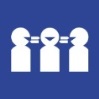 https://www.tisnational.gov.au/en/InterpretersPlease ask Eastern Health staff for assistance. Eastern Health Aboriginal liaison workforce Eastern Health Aboriginal liaison workforce 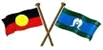 Please contact the Aboriginal Liaison worker for Eastern Health on 0400 943 182 Mind Carer HelplineMind Carer Helpline 1300 554 660   1300 554 660  Mind offers a Carer Helpline, online forum, education & peer support https://www.mindaustralia.org.au/family-and-carer-support-servicesNDIS resources     NDIS resources     Well designed and readable assistance for families assisting loved ones to access NDIShttp://intranet/mentalhealth/Shared Documents/NDIS and CMH/Carer support. https://mhaustralia.org/sites/default/files/docs/mha04022_checklist_proof_151009.pdfWell WaysWell Ways(03) 8873 2500 (03) 8873 2500 Local office, Mitcham: http://www.wellways.org/content/melbourne-eastFamily/Carer support : https://www.wellways.org/our-services/family-friends-and-carer-support